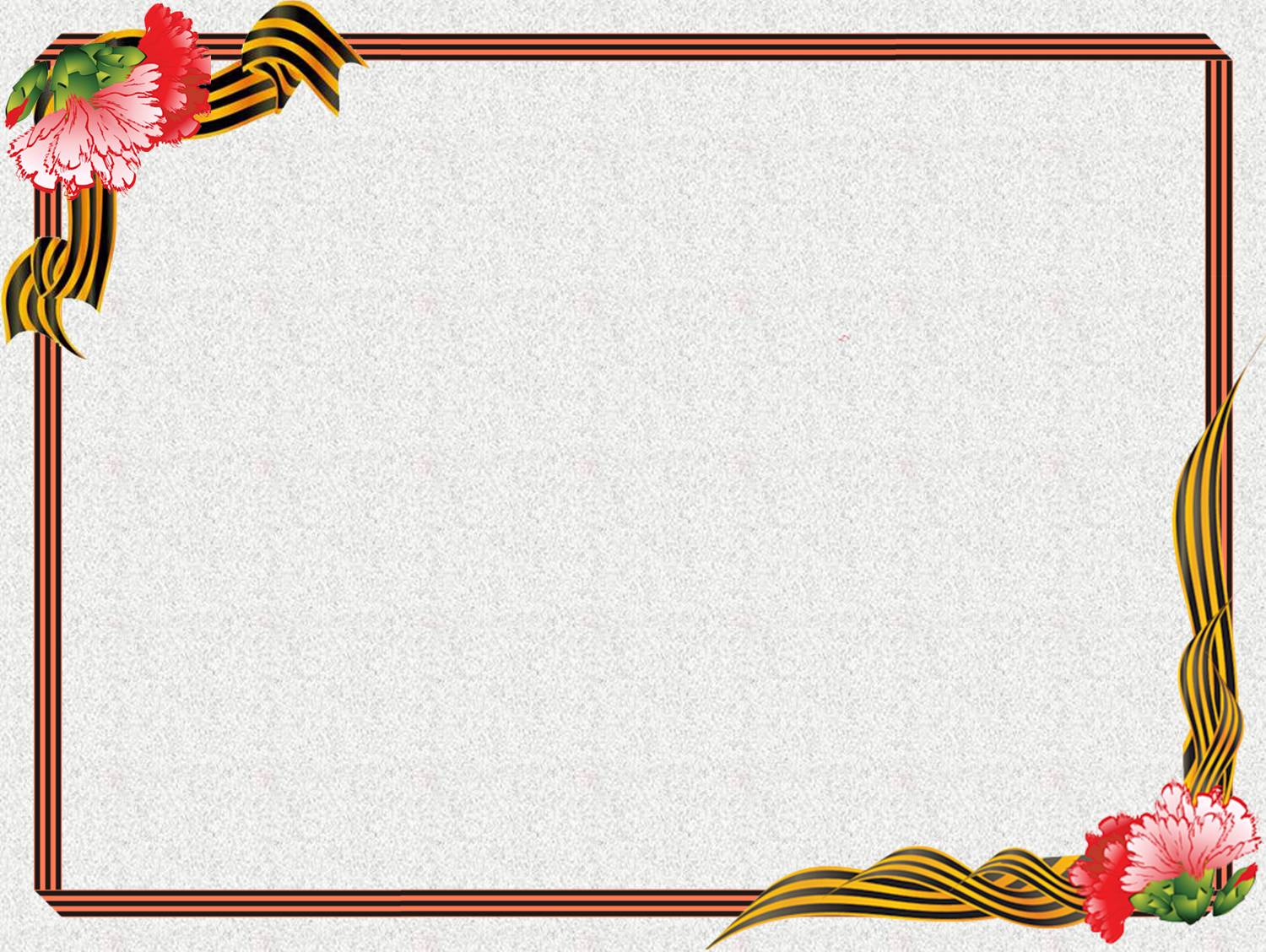 ШРАМ ДМИТРИЙ ФЕДОРОВИЧветеран 4-го гвардейскогоКубанского кавалерийского корпуса                                Из воспоминаний Шрам Д.Ф.     -     Шел 1942 год, мне в то время было 17 лет. Мы в то время жили в 3-й   будке /в домике у железной дороги/, там же, в казарме, располагался штаб 4-го кавалерийского полка под командованием Карапетяна М.А. Нам, подросткам, было очень интересно, мы часто бегали вокруг казармы, заглядывали в окна, расспрашивали казаков, разглядывали оружие. Однажды командир полка позвал меня и сказал: И чего ты тут бегаешь, парень? Что ищешь?  -Да ничего не делаю, - отвечаю, - смотрю на ваших воинов, сам воевать хочу.  -  Ну, если так, хлопец, отнеси записку Недорубову на передний край. Сможешь?    Ведь бой скоро           начнется.         - Конечно, смогу, не сомневайтесь.Я взял записку и побежал на передний край. Чем ближе подбегал, тем слышнее   гул   начинающегося     наступления немцев. Подбегаю к нашим укреплениям, а недорубовцы кричат:        - Куда ты, парень? Прячься, немцы наступают!  Тикай!     Я отдал записку Недорубову, он прочитал и сказал:          Скажи командиру, что мы будем стоять до последнего. А теперь беги домой быстрее.          Сейчас бой начнется. Я   побежал назад, доложил командиру о выполнении задания, передал слова    Недорубова. Он помолчал и сказал:                               - Ну, первый бой мы выдержим! А ты, хлопчик, здесь живешь? Кто у тебя есть         - Мать, брат, - ответил я.-   Надо срочно уезжать вам отсюда. Сейчас немцы пойдут в наступление, вам нельзя оставаться.         Командир полка вызвал лейтенанта, отдал ему приказ:         - Нужно срочно эвакуировать семью этого парнишки. Немедленно!   Лейтенант   позвал мою мать и сказал:          - Мамаша, срочно уезжайте, а мои солдаты помогут вам собрать вещи.          Казаки быстро погрузили в арбу наш нехитрый скарб, забросили даже поросенка и несколько кур, и мы     черед туннель поехали к знакомым, на 2-ю будку. Нас тепло приняли, разместили в комнате, и мы стали ждать.  А бой уже шел. Били тяжелые орудия, строчили пулеметы. Все замерли в ожидании. Это было страшное время. Потом бой затих. Немцы прорвали оборону на правом фланге и заняли наш совхоз. У нас у железной дороги было как-то тихо. Я запряг тягалку и поехал домой, на будку. Там уже хозяйничали немцы. Один из них кормил квочку с цыплятами /мы второпях оставили ее дома/. Говорит что-то непонятное по-немецки, а когда я пошел в сторону казармы, он поднял автомат и сказал: «ВЭК»!   Я проехал в сторону и увидел раненого казака, у которого были ранены обе ноги, подошел к нему, хотел        помочь, а он сказал:-  Мне ты, парнишка, вряд ли поможешь, пройди лучше чуть дальше, там за мной полз один казак, тяжелораненый, может, ему помощь нужна?   - Я прошел чуть дальше, увидел человека, позвал его – он молчит, взял за руку, проверил, пульс, но ничего   не услышал. Казак был мертв. Я вернулся к раненому и сказал:- Он убит.     Тогда казак    раненый сказал:  -  Разверни   лошадей, а я попробую залезть на тележку- Мужчина он был   довольно крупный, поднять я его никак не мог, поэтому положил на тележку доски, а потом   помог ему заползти в тележку.  Привез раненого на будку, там его обступили женщины, плачут, обнимают. Напоили раненого молоком, стали думать, что делать дальше, как помочь раненому. Казак сказал:     - Вы мне ничем не поможете.     - Как ничем? Попробуем найти выход. Где немцы, Митя? Ты ездил вокруг, видел, что делается.        - Немцы уже в совхозе.     - А фельдшер у вас есть? – спросил казак.     - Есть, дед Луханин.     - Отвези меня к нему, Митя, мочи нет терпеть боль.     Я   поехал в совхоз и у моста увидел еще одного казака. Он лежал лицом вниз, на спине виднелась кровь.   Раненый       сказал:    - Переверни его.Я перевернул его, ранение было навылет. Человек был мертв.                                         - Это главврач нашего полк,- сказал казак, - Камбаров Аршавир. Так как помочь ему мы  уже ничем не могли, поехали дальше. Я привез раненого в барак, где жил фельдшер Луханин. Вышел старичок лет   семидесяти, увидел раненого, побежал в барак и вернулся уже со скальпелем. Быстро разрезал голенище сапога, галифе и увидел, что обе ноги казака раздроблены миной. Ранение очень тяжелое.             Тут подходит немец и чисто по – русски спрашивает:             - Это казак?           - Да, - отвечаю.           - Куда ранен?- Обе ноги миной раздробило, - говорит дед.Немец разрезал брючину, посмотрел и сказал:- Ноги надо ампутировать, чтобы не было гангрены. Я хирург, я дам команду.Он что-то крикнул по-немецки, прибежали солдаты, подъехала санитарная машина, раненого погрузили в машину, он только успел попрощаться с нами».         Вспоминая этот эпизод, Дмитрий Федорович не смог сдержать слез. Потом выпил лекарство, немного успокоился и продолжил:- До сих пор стоит перед глазами этот раненый казак, вижу его полные боли глаза. Жалею только о том, что не успел спросить его фамилию.           А на другой день мы с Василием Туровым поехали на тележке к тому месту, где лежал убитый военврач Камбаров, и похоронили его. А чтобы можно было отыскать могилу, поставили большую ветку от дерева.           А в марте 1943 года Дмитрия Шрама призвали в армию. 10 марта на сборный пункт в станицу Шкуринскую приехали казаки 4-го казачьего кавалерийского корпус. Всех новобранцев построили, и командир сказал:- Призывники Шкуринского, Кущевского, Ленинградского районов, шаг вперед! Таких оказалось человек двадцать.- Вы все идете служить в 4-й казачий кавалерийский корпус Кириченко.    Оказалось, что служить Дмитрий Сергеевич попал в полк того самого полкового командира Карапетяна, который посылал его с донесением к Недорубову. Служил в полковой разведке, часто рассказывал товарищам о боях под Кущевской.Однажды пришел приказ, полковник Карапетян объявил:- Завтра утром – в бой! Дмитрий Федорович набрался храбрости и спросил:         -  Товарищ полковник, а Вы меня не помните?      Тот присмотрелся повнимательнее и так медленно сказал:         -  Что-то знакомое есть в твоем лице. Много людей прошло через мой полк, трудно сразу припомнить.         -  Да я же на будке жил, помните, под   Кущевской бои были? Вы меня еще сдонесением к Недорубову посылали          -  Точно, это был именно ты! А ты не знаешь, что случилось с Камбаровым?         -  Убит в бою, похоронили мы его.         -   Почему же ты сразу не сказал? Полк стоял под Азовом, Кулешовкой, мы бы смогли перезахоронить его, это очень дорогой человек для полка.       -  Да я отцу могилу показал, думаю, что жители поселка уже сделали перезахоронение. Да, конечно же, перезахоронили, в 1943 году, когда немцев выбили из поселка».         Долго рассказывал нам о своем фронтовом пути Дмитрий Федорович, часто останавливался, собираясь с духом, восстанавливая дыхание, потому что от волнения перехватывало горло, подступали непрошеные слезы. Да. Прошло почти 60 лет, а война все не оставляет в покое человека, воспоминания не стерлись, боль   так и живет в сердце. Всякое было, вот один из эпизодов.       «Это было на Украине, под станцией Амбросиевка, в  от нее. Август 1943 года. Наш эскадрон расположился в лесополосе. Вечером предстояло идти в бой, нужно было узнать расположение немцев. Командир взвода посылает в разведку троих, один из них – я. Поскакали на конях. И вдруг:             -  Стой! Кто идет?            -  Свои, полковая разведка. А вы кто?-  Минеры мы. Мост впереди, не знаем вот, заминирован он или нет. Вроде все проверили, вот мост остался.            -  Ребята, будьте внимательны, за нами   эскадрон идет, весь наш полк следует за ним.           От вас наши жизни зависят.            Минеры / их было четверо / обследовали мост, а мы решили проверить их работу.            - Давайте   перескочу мост  ,- предложил я. – Если и взорвется, я успею перескочить на ту сторону.            -  А вдруг не успеешь? Убьют ведь?            -  Успею, ребята.            Я развернул лошадь, пустил ее галопом через мост, на полном скаку мы проскочили мост. Тихо! Значит,  все в порядке.           -  Ну, что, я же говорил вам, что все будет в порядке!     Для верности промчались по мосту все втроем. Мост свободен! Эскадрон может следовать за нами, жизни    наших товарищей вне опасности. А мы проследовали дальше. Справа село. Остановились. Где-то близко слышен разговор. К нам подскакал майор.           -  Где немцы?           -  Где-то совсем близко.           -  Надо пробежать в село, разведать все, узнать, сколько фашистов там.Спешились, пошли пешком по обеим сторонам дороги, разбившись по двое.  Когда услышали немецкую речь,  решили одного из бойцов, Григория, отправить с лошадьми назад, а самим пройти вперед и создать панику в стане врага. Подошли еще ближе, четко слышна немецкая речь. И вдруг ракета осветила местность, и мы, как на ладони. Успели попадать в кювет, прижаться к земле, спасай, родимая! Ракета потухла.            -  Ну, я их сейчас подниму! - сказал я и дал очередь из автомата.     Что тут началось! Небо осветило несколько ракет сразу, раздались автоматные беспорядочные очереди.  Потом все стихло.              -  Давай еще немцев позлим. Ударь из автомата по пулемету с правой стороны.     И снова беспорядочные очереди, бьют пулеметы, летят трассирующие пули, немцы не могут понять,  откуда взялись здесь русские. А в это время наши уже подтянули 6 орудий, стали бить пушки, наши цепью пошли в атаку, сломили сопротивление немцев, заняли их оборону. Фашисты в панике бежали, эскадрон преследовал убегающих фрицев, освобождая село».         А вот еще один эпизод, который поведал нам Дмитрий Федорович.«Однажды командир эскадрона вызвал командира взвода и приказал провести разведку местности, уточнить местонахождение фашистов и их обороноспособность. Командир взвода построил нас и сказал:            -  Слушайте внимательно, товарищи. Идти придется прямо в тыл немцев. Если вдруг наткнемся на фрицев, вы молчите, а я буду говорить по-немецки. Вы же припрячьте автоматы, чтобы фашисты вас сразу не распознали, а как только я начну стрелять, открывайте огонь.    Так и случилось все. Зашли мы в тыл немцев, вдруг окрик по – немецки. Командир взвода тоже по-немецки  отвечает:     - Красные прорвали оборону! – и выстрелил из пистолета.          И завязался бой. Немцы не могут понять, в чем дело: свои, а бьют по их же позициям. Пока поняли, в чем дело, мы уже многих положили, тут подоспели наши танки, стали «разглаживать» фрицевские   позиции, за ними – пехота. Село было освобождено.    Впереди еще одно село. Взяли «языка». Оказалось, в селе более 800 фашистов.  Пришел приказ:            -  Уничтожить Фашистов!       Ночь. Начало второго. Рассыпались по селу и по сигналу открыли огонь. Что тут началось! Немцы в    панике выбегали из домов в нижнем белье, беспорядочно палили и тут же падали под огнем наших автоматчиков. В этом бою в плен взяли более 200 фашистов      Я с товарищем оказались совсем   рядом с дорогой. Вдруг слышим, заводится, немецкая речь слышится.   Подобрались поближе, видим, фашист пытается завести машину. Ну, мы его, конечно, пристрелили, забрались в машину и увидели несколько мешков с деньгами. Здесь были и немецкие марки, и наши, русские деньги. Их было так много!  Гришке особенно портфель кожаный понравился, он взял его в руки, стал разглядывать. Обрадовались мы, думаем, сдать их надо в штаб, сколько танков, самолетов можно построить, а тут по дороге наш танк летит. А машина – то заглохла, темно, сейчас танк сомнет  ее и деньги пропадут. Попытались столкнуть машину, да не тут-то было! Ничего у нас не получилось.  А тут подлетел танк, смял машину, деньги во все стороны полетели. Стали мы день собирать по всей дороге. Прошу Гришку:Беги в штаб, скажи, что много денег нашли, пусть тележку пришлют за ними.А он:Давай бросим их, пойдем воевать дальше.Тут казак скачет, отстал от своих:Слушай, друг, доскачи до штаба, скажи, что много денег нашли, пусть пришлют кого-нибудь, чтобы забрать их         Час ждали. Наконец лейтенант на бричке приехал.  Увидел найденное, обрадовался:О, это большие деньги! Вы молодцы, ребята!       Собрали мы деньги, сложили в бричку, и он отправился в штаб. А мы нашли наших, взяли еще пятерых пленных и повели их в штаб. Уже к утру, на рассвете,   подошли к штабу. Там увидел того лейтенанта, который деньги увез.Ну. Что, лейтенант, деньги-то сдал?Конечно, их сейчас в штабе пересчитывают. Денег-то больше миллиона оказалось. Вы большое дело сделали, ребята.         А через много лет случайно в Ялте я встретился с главврачом нашего полка. Разговорились о том, о сем, вспомнили военные годы и этот эпизод       - Вы не знаете, что с этими деньгами дальше было? – спросил я. А почему Вы спрашиваете? Разве это вы остановили машину? – удивился главврач.Да, это мы с товарищем.А почему же вы раньше об этом никому не сказали?  Ведь лейтенанту за то, что он привез эти деньги, орден Ленина дали, а вас – то уж точно бы наградили. Вот такая история произошла с нами».  На войне всякое бывает. Человек может сделать даже то, чего никогда в жизни не      делал, если      потребует обстановка. Вот какая история приключилась с Дмитрием Федоровиче  «Заняли мы в одном селе круговую оборону. Всю ночь самолеты бомбили местность, а утром командир взвода Петренко отдал приказ:-Передать по обороне: кто умеет водить машину, - в штаб полка! Оказывается, фашисты на птичнике, в двух километрах от села, при отступлении бросили 4 машины. Вот их-то и надо было перегнать в полк. А я    дома на тракторе в 1941 году  пахал, сеял, поэтому и вызвался:Я могу    водить машину!Ну, иди в штаб ,- приказал взводный. Сели мы вшестером на лошадей, поскакали на птичник, а там уже ждет командир эскадрона. Увидел   меня и говорит:Шрам, а ты чего здесь?Да вот машину перегонять буду с ребятами.Ну,   хорошо, - сказал командир, завел машину и уступил мне место.Сел я на его место, а не знаю, что   дальше-то делать, все здесь не так, как в моем тракторе.Товарищ лейтенант, а как здесь скорость переключается?Да так же, как в «Универсале», на котором ты работал.Я муфту выжал, дал газ, машина заглохла. Командир снова помог завести, рассказал, что и как нужно   делать дальше, и мы тихонько поехали в штаб, а за нами и остальные машины. Это был мой первый опыт вождения автомобиля.Позже командир взвода предложил мне:Выбирай себе машину, Дмитрий, будешь возить снаряды на ней, раненых в госпиталь. Соглашайся!Отказался. Не хотелось бросать товарищей, слишком многое нас связывало.                          А вот еще один случай из фронтовой жизни Шрама Дмитрия ФедоровичаОднажды, как всегда, послали нас в разведку, поставили задачу: подобраться как можно ближе к вражеским укреплениям, выяснить численность фашистов и количество техники. В разведку нас пошло шестеро. Наломали веточек, привязали к ним лоскутки как опознавательные знаки и отправились на задание.  Без помех добрались до немецких укреплений, подошли совсем близко, были метрах в 60-ти от них, окопались, долго следили, а потом дали выстрел.            Немцы всполошились: в небо стали взлетать одна за другой осветительные ракеты,            Все повторилось в той же последовательности, и нам удалось выяснить все, что раздались автоматные очереди, забухали минометы. Мы затаились, а когда все успокоилось, отползли назад, прошли вдоль линии обороны метров 200, подползли поближе, снова окопались и опять повторили тот же трюк – выстрелили в сторону немецких укреплений. требовалось: сколько орудий могут вступить в бой при наступлении наших войск.            Пришлось в жизни Дмитрию Федоровичу встретиться и с предателями Родины. Об этом   он не особенно любит вспоминать.Однажды послали нас в дозор в одно из сел. Сели мы втроем на коней, доехали до окраины села, спешились, осторожно подобрались к крайней хате, осмотрелись и, убедившись, что все в порядке, позвали хозяев. Вышла старушка.Бабушка, немцы в селе есть?Ой, божечки, да кто ж вы такие? – запричитала старушка.Свои, бабушка, свои, Красная Армия пришла, казаки мы.А мы вас и не ожидали. Да вы ж совсем дети еще!- заплакала женщина.- Немцев в селе уже нет.Мы поговорили с нею, поехали по селу, а вслед за нами бежали ребятишки, нас обступили женщины, каждый хотел сказать что-то хорошее, радости в селе не было предела. Вдруг один мужчина сказал:Вы казаки?Да, казаки кубанские, а что?Так, может, вы нам поможете? Наш староста поехал обливать бензином бурты хлеба, езжайте скорее вон в том направлении, может, и успеете спасти хлеб.Мы хлестнули лошадей и помчались по дороге. Вскоре действительно увидели ровные бурты хлеба, а возле них рессорную коляску и нескольких   людей рядом. Один из них ходил вдоль  буртом с канистрой и плескал из нее бензином. Мы ударили из автомата, староста бросил канистру, вскочил на тачанку, за ним еще двое, хлестнули лошадей и понеслись по дороге, отстреливаясь из винтовки. Мы мчались за ними, пригнувшись к гривам лошадей, но, поняв, что автоматом их не достать – далеко, решили идти наперерез, через овраги. Подскакав поближе, ударили из автомата, ранили лошадь, она упала. Староста вскочил, стал искать винтовку, но не успел схватить ее – упал, сраженный очередью. Двое других согнулись, жалобно смотрят на нас. Мы подняли тачанку, запрягли лошадь, посадили тех двоих и вернулись в село, где был уже наш эскадрон, сдали пленных, которых потом расстреляли. В одном из боев Дмитрия Федоровича тяжело ранили. В руку и ногу.  И начались переезды из госпиталя в госпиталь, операция за операцией. Диагноз врачей был неутешителен: нужно ампутировать руку. Почти семь месяцев лечения, переезды из одного госпиталя в другой, а потом приговор медицинской комиссии: к службе в армии не пригоден.  Дмитрия Федоровича комиссовали, и началась мирная жизнь: восстановление разрушенного хозяйства, семья, дети, встречи с учащимися школы. Дмитрий Федорович – один из немногих   оставшихся в живых ветеранов 4-го Кубанского кавалерийского корпуса, ему было что рассказать молодому поколению, поэтому он был частым гостем школьников СОШ № 7. .